ALLEGATO n.1Dirigente dell’Area Didattica e Servizi agli Studentidell’Università degli Studi di PalermoPiazza Marina 61, PalermoIl/La sottoscritto/a_________________________________________________________Codice Fiscale____________________CHIEDEdi partecipare alla selezione per titoli e colloquio relativa al conferimento di n.16 incarichi di tutor dell’apprendimento per gli studenti con disabilità e DSA iscritti ai Corsi di studio per l’a.a. 2023/2024A tal fine ai sensi dell’art. 46 del D.P.R. n. 445/2000 dichiara sotto la propria responsabilità: 1. di essere nato/a______________________________________ il ________________________2. di essere residente a _________________________(___) in via _________________________3 di essere cittadino/a ____________________________________________________________4. di non aver riportato condanne penali e di non aver procedimenti penali pendenti (in caso contrario indicare quali)_____________________________________;5. di non avere vincoli di coniugio o parentela o affinità, fino al quarto grado compreso, con un professore appartenente alla struttura che ha richiesto l’incarico ovvero con il rettore, il direttore amministrativo o un componente del consiglio di amministrazione dell’Ateneo;6. di essere in possesso del seguente Titolo di Studio __________________________________________rilasciato da___________________________ con voti______/__________in data _________________________________________________ per i titoli di studio stranieri: equipollente al seguente titolo di studio italiano:7.di essere in possesso del seguente requisito di ammissione:____________________________________________________________________________8. di essere o di non essere dipendente di una pubblica amministrazione9. di avere adeguata conoscenza della lingua italiana (per i cittadini UE ed extra UE);10. di aver dettagliato nel curriculum vitae allegato al presente modulo la durata, la tipologia, la natura dell’esperienza professionale nonché ogni altro elemento comprovante le capacità a svolgere le attività oggetto dell’incarico;11. di allegare all’istanza di partecipazione i titoli che si intendono presentare ai fini della loro valutazione;12. di eleggere il proprio domicilio per le comunicazioni in merito a questa selezione in Il/La sottoscritto/a allega alla presente istanza copia fotostatica di un valido documento di riconoscimento. Il/La sottoscritto/a esprime il proprio consenso affinché i dati personali forniti possano essere trattati nel rispetto D.Lgs. 196/2003 per gli adempimenti connessi alla presente procedura.Data_________ 								                                                                                               							Firma Allega alla presente istanza il proprio curriculum vitae datato e sottoscritto e (eventuale altra documentazione) ______________________________________________________________ e dichiara che tutto quanto in esso indicato corrisponde al vero ai sensi dell’art. 46 del D.P.R. 445/2000 e che le eventuali fotocopie allegate sono conformi all’originale ai sensi dell’art. 47 del D.P.R. 445/2000.Data, 										                                                                                                                         							FirmaALLEGATO n.  2_l__ sottoscritt_________________________________________________________________________(matr. __________), nato/a__________________________ il  __________________________________in servizio presso  ____________________________________________________________________ (tel.____________) E-mail ______________________________________________________________ inquadrat _ nella cat.__area  _____________________________________________________________DICHIARO  di essere disponibile a prestare l’attività descritta nel bando prot n.______ del ________, senza diritto a compensi aggiuntivi;di non avere vincoli di coniugio o parentela o affinità, fino al quarto grado compreso, con un professore appartenente al dipartimento o alla struttura che ha richiesto l’incarico ovvero con il rettore, il direttore generale o un componente del consiglio di amministrazione dell’ateneoC)di essere in possesso del seguente Titolo di Studio _____________________________________________________________________________________Rilasciato da_______________________________________________________________________con voti_____/______in data _      ___________________________________________________________D) di aver indicato nel curriculum vitae allegato al presente modulo la durata, la tipologia, la natura dell’esperienza professionale nonché ogni altro elemento comprovante le capacità a svolgere le attività oggetto dell’incarico;E) di allegare all’istanza di partecipazione i titoli che si intendono presentare ai fini della loro valutazione.Il sottoscritto allega alla presente istanza copia fotostatica di un valido documento di riconoscimento. Il/La sottoscritto/a esprime il proprio consenso affinché i dati personali forniti possano essere trattati nel rispetto D.Lgs. 196/2003 per gli adempimenti connessi alla presente procedura.Data,                                                                                                                              							Firma Allega alla presente istanza il proprio curriculum vitae datato e sottoscritto e dichiara che tutto quanto in esso indicato corrisponde al vero ai sensi dell’art. 46 del D.P.R. 445/2000 e che le eventuali fotocopie allegate sono conformi all’originale ai sensi dell’art. 47 del D.P.R. 445/2000.Data, 																					FirmaNULLA OSTA DEL RESPONSABILE DELLA  STRUTTURA IL  SOTTOSCRITTO _______________________________________________RESPONSABILE  DELLA  STRUTTURA  DI  AFFERENZA  DEL SIG ._________________________________________ AUTORIZZA  IL PREDETTO ALLO SVOLGIMENTO DELL’ATTIVITA DI CUI ALL’AVVISO SOPRA INDICATO SEMPRE CHE LA STESSA VENGA SVOLTA AL DI FUORI ORARIO DI SERVZIO ORDINARIO E SENZA INCIDERE SULLE ATTIVITA ORDINARIE.DATAFIRMA E TIMBRO											ALLEGATO 3)Data									FirmaVIAN.COMUNEPROVCAPTELEFONO	CELLULAREINDIRIZZOE-MAILPRESSOFormato europeo per il curriculum vitae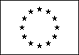 Informazioni personaliNome[Cognome, Nome, e, se pertinente, altri nomi ]Data di nascita[ Giorno, mese, anno ]Esperienza lavorativa• Date (da – a) [ Iniziare con le informazioni più recenti ed elencare separatamente ciascun impiego pertinente ricoperto. ]• Nome e indirizzo del datore di lavoro• Tipo di azienda o settore• Tipo di impiego• Principali mansioni e responsabilitàIstruzione e formazione• Date (da – a)[ Iniziare con le informazioni più recenti ed elencare separatamente ciascun corso pertinente frequentato con successo. ]• Nome e tipo di istituto di istruzione o formazione• Principali materie / abilità professionali oggetto dello studio• Qualifica conseguita• Livello nella classificazione nazionale (se pertinente)Capacità e competenze personaliAcquisite nel corso della vita e della carriera ma non necessariamente riconosciute da certificati e diplomi ufficiali.Prima lingua[ Indicare la prima lingua ]Altre lingue[ Indicare la lingua ]• Capacità di lettura[ Indicare il livello: eccellente, buono, elementare. ]• Capacità di scrittura[ Indicare il livello: eccellente, buono, elementare. ]• Capacità di espressione orale[ Indicare il livello: eccellente, buono, elementare. ]Capacità e competenze relazionaliVivere e lavorare con altre persone, in ambiente multiculturale, occupando posti in cui la comunicazione è importante e in situazioni in cui è essenziale lavorare in squadra (ad es. cultura e sport), ecc.[ Descrivere tali competenze e indicare dove sono state acquisite. ]Capacità e competenze organizzative  Ad es. coordinamento e amministrazione di persone, progetti, bilanci; sul posto di lavoro, in attività di volontariato (ad es. cultura e sport), a casa, ecc.[ Descrivere tali competenze e indicare dove sono state acquisite. ]Capacità e competenze tecnicheCon computer, attrezzature specifiche, macchinari, ecc.[ Descrivere tali competenze e indicare dove sono state acquisite. ]Capacità e competenze artisticheMusica, scrittura, disegno ecc.[ Descrivere tali competenze e indicare dove sono state acquisite. ]Altre capacità e competenzeCompetenze non precedentemente indicate.[ Descrivere tali competenze e indicare dove sono state acquisite. ]Patente o patentiUlteriori informazioni[ Inserire qui ogni altra informazione pertinente, ad esempio persone di riferimento, referenze ecc. ]Allegati[ Se del caso, enumerare gli allegati al CV. ]